       МУНИЦИПАЛЬНОЕ БЮДЖЕТНОЕ ДОШКОЛЬНОЕ ОБРАЗОВАТЕЛЬНО                    УЧРЕЖДЕНИЕ «ДЕТСКИЙ САД №23 СТ. АРХОНСКАЯ»           МУНИЦИПАЛЬНОГО ОБРАЗОВАНИЯ  - ПРИГОРОДНЫЙ РАЙОН                                  РЕСПУБЛИКИ СЕВЕРНАЯ ОСЕТИЯ – АЛАНИЯ	363120, ст. Архонская, ул. Ворошилова ,44, 8(86739) 3 12 79 , e-mail: tchernitzkaja.ds23@yandex.ru                                                                                                                                         УТВЕРЖДАЮ                                                                                                                     Заведующая МБ ДОУ                                                                                                «Детский сад №23 ст. Архонская»                                                                                                 _______________  Л.В.Черницкая Конспект ООД по рисованию «Дети делают зарядку»Конспект организованной образовательной деятельности «Художественное творчество».Рисование в подготовительной группе «Дети делают зарядку»Интеграция: «Коммуникация», «Физическая культура», «Социализация»Виды детской деятельности: продуктивная, коммуникативная.Цель: упражнять детей в рисовании фигуры человека в движении.Задачи:• закреплять способы выполнения наброска простым карандашом с последующим закрашиванием цветными карандашами и акварелью• вызвать интерес к занятию спортом• развивать мелкую моторику• формировать у детей стремление доводить начатое дело до концаМатериалы : альбомные листы, простые карандаши, цветные карандаши, акварелью,карточки с нарисованными силуэтами человечков.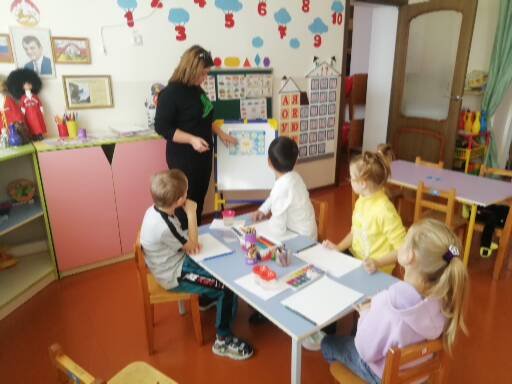 Ход организованной образовательной деятельности:1 часть.Ребята, знаете ли вы, что необходимо выполнять каждое утро, для того чтобы быть здоровым? (ответы детей)Для чего нужно делать утреннюю гимнастику? (чтобы быть выносливым, сильным, здоровым, умелым)Беседа с детьми про спортсменов.2 часть. А сейчас мы с вами посмотрим, как будет выглядеть человек на рисунке.Воспитатель с детьми рассматривают карточки с нарисованными человечками.Что нужно знать для того, чтобы нарисовать человека? (нужно знать части тела)Давайте назовем и покажем части нашего тела. (дети называют и показывают: голова, шея, плечи, руки, туловище, ноги)С чего мы с вами начнем рисовать человека? (ответы детей)Что нарисуем потом?О чем нужно помнить,чтобы изображение получилось правильным? (ответы детей)Сколько у нас рук? А сколько ног? (ответы детей)3 часть.Пальчиковая гимнастика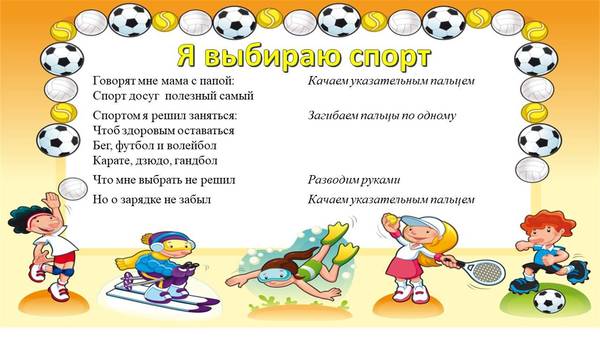 4 часть. Дети самостоятельно выполняют рисование простыми карандашами.Помощь детям (указания, пояснения, индивидуальная помощь)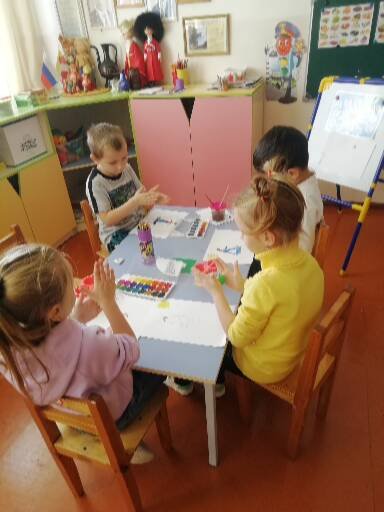 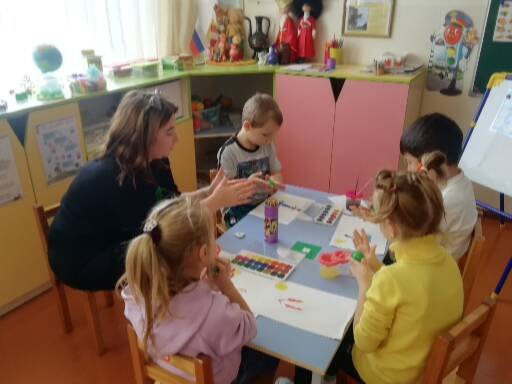 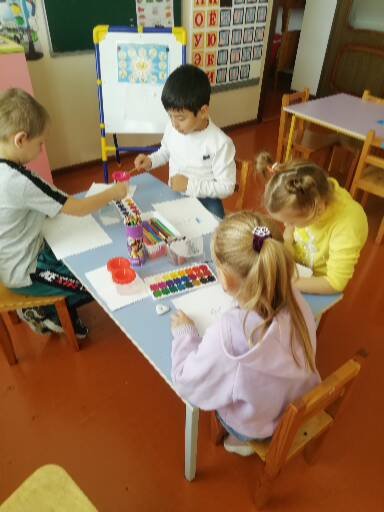 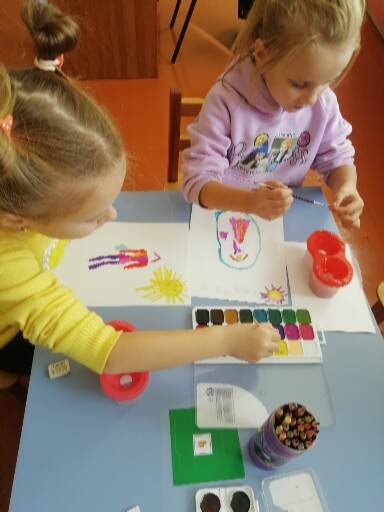 5 часть. Физкульминутка :Мы разминку начинаем:Ноги шире раздвигаемРуки в стороны разведемА потом в локтях согнем.Вверх рука и вниз рукаНам присесть уже пора.Мы разминку завершаем-Руки, ноги выпрямляем. (дети выполняют движения согласно тексту).6 часть.Заключительный анализ. Беседы по рисункам.Выставка детских работ.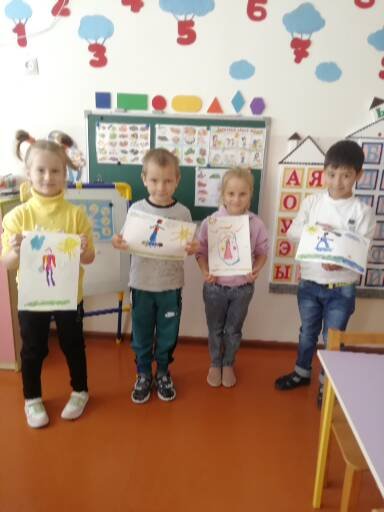                                                          Воспитатель: Харебова В.В.